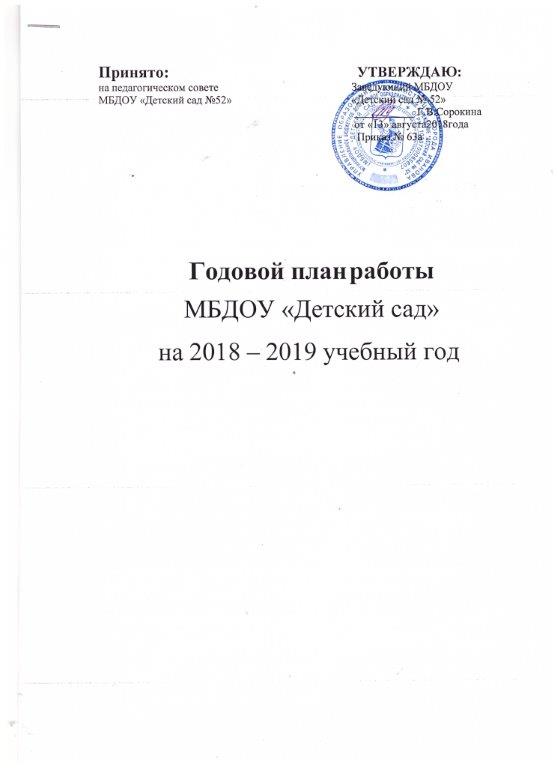 Нормативно-правовое обеспечение деятельности ДОУЦель работы по реализации блока: управление и организация деятельностью учреждения в соответствии с законодательными нормами Российской Федерации.Информационно-аналитическая деятельность.Цель работы по реализации блока: совершенствование и развитие управленческих функций, получение позитивных результатов работы посредством информационно-аналитической деятельности.Цель и задачи  воспитательно- образовательной работы МБДОУ№ на 2018- 2019 учебный год.Цель : Создание благоприятных условий для полноценного проживания ребёнком дошкольного детства , формирование основ базовой культуры личности, всестороннее развитие психических и физических качеств в соответствии с возрастными и индивидуальными особенностями, подготовки к жизни в обществе, обеспечение безопасности жизнедеятельности дошкольника.Задачи на 2018-2019  учебный год:1.Совершенствование деятельности дошкольного учреждения по духовно-нравственному воспитанию детей дошкольного возраста.2.Повышение уровня компетентности педагогов в вопросах гендерного воспитания детей, обогащение педагогического опыта методами и приёмами  гендерного подхода к воспитанию дошкольников.3.Совершенствование моделей взаимодействия с семьями воспитанников, обеспечивающих единство подходов к воспитанию и развитию дошкольников в соответствии с ФГОС ДО.Педагогические советыЦель работы по реализации блока: объединить усилия коллектива ДОУ для повышения уровня воспитательно-образовательного процесса, использование в практике достижений педагогической науки и передового опытаОрганизационно-методическая деятельностьЦель работы по реализации блока:обновление содержания дошкольного образования, повышение профессионального мастерства педагогических работников, своевременное оказание им методической помощи.ВыставкиОсуществление контроля, изучение состояния образовательной работы с детьми.Цель работы по реализации блока: совершенствование работы ДОУ в целом, выявление уровня реализации годовых и других доминирующих задач деятельности детского сада.Праздники, досуги, развлеченияЦель работы по реализации блока:музыкально-эстетическое и физическое  развитие воспитанниковРабота методического кабинетаЦель работы по реализации блока: повышение профессиональной компетентности педагогов, научное обеспечение, подготовка и переподготовка кадров, формирование образовательной среды.Работа с родителямиЦель работы по реализации блока: оказание родителям практической помощи в повышении эффективности воспитания, обучения и развития детей.Административно-хозяйственная деятельностьЦель работы по реализации блока: укрепление материально-технической базы ДОУ, создание благоприятных условий для воспитания, развития детей дошкольного возраста.№п/пСодержание основных мероприятийСроки проведенияОтветственный1.Совершенствование и расширение номенклатуры и нормативно-правовой базы ДОУ на 2018 – 2019 учебный год.В течение годаЗаведующий2.Разработка нормативно-правовых документов, локальных актов о работе ДОУ на 2018 – 2019учебный год в соответствии с ФГОС.В течение годаЗаведующий3.Внесение изменений в нормативно-правовые документы (локальные акты, положения, и др.)В течение годаЗаведующий4.Разработка текущих инструктажей по ОТ, ТБ и охране жизни и здоровья детей.В течение годаЗаведующий, Зам. зав.  по АХР5.Производственные собрания и инструктажи:«Правила внутреннего трудового распорядка»«Охрана труда и техника безопасности»«Подготовка групп к зимнему(летнему) периоду»«Техника безопасности при проведении новогодних елок»«Охрана жизни и здоровья воспитанников в зимний период»«Профилактика гриппа в период эпидемиологического неблагополучия»«Организация летней оздоровительной работы»В течение учебного годаЗаведующий, Зам. зав. по АХРМед.сестраМед.сестра№п/п		Содержание основных мероприятийСрокипроведенияОтветственный1.Деятельность руководителя по кадровому обеспечению.В течение годаЗаведующий2.Определение основных направлений работы учреждения на 2018 – 2019 учебный год, составление планов по реализации данной работы.АвгустЗаведующий,воспитатели3.Ознакомление воспитателей с результатами проведенного комплексного анализа и четкое обозначение проблемных зон.АвгустПедагоги  детского сада4.Проведение:- рабочих планерок,- педчасов,- инструктажей и других форм информационно-аналитической деятельностиВ течение годаЗаведующий, педагоги детского сада5.Оформление наглядной информации, стендов, памяток по текущим управленческим вопросам.В течение годаЗаведующий, Зам. зав.  по АХР6.Организация взаимодействия между всеми участниками образовательного процесса: дети, родители, педагоги.В течение годаЗаведующий7.Подведение итогов деятельности учреждения за 2018– 2019 учебный год, самоанализ проделанной работы, подготовка отчета по самоанализуМайЗаведующий, Зам. зав.  по АХР№Форма проведенияСрокиОтветственные1. «Установочный. Организация работы дошкольного учреждения в рамках ФГОС на 2018-2019 учебный год».1.Подведение итогов работы в  летне-оздоровительный период.2.Утверждение годового плана работы ДОУ на 2018-2019 учебный год.3.Утверждение учебного плана, расписания НОД. 4.Выбор председателя, секретаря педагогического совета на 2018-2019 уч.гг.Организационный педагогический советАвгустЗаведующий2.«Гендерный подход к воспитанию детей в условиях ДОУ»Творческий отчёт 
из опыта работы педагогов.Октябрь воспитатели3. « Совершенствование деятельности дошкольного учреждения по духовно- нравственному воспитанию детей дошкольного возраста». Тематический  педсоветДекабрь-январьвоспитатели4.5.« Взаимодействие ДОУ с семьями воспитанников в соответствии с ФГОС ДО».Итоговый.1.О выполнении годовых задач учебного года.	2.Отчёт воспитателей групп о проделанной работе за год.3.Анализ воспитательно – образовательной работы за 2017-2018 уч. гг.	5.Утверждение плана работы на летне-оздоровительный период.6.Проект решения педагогического совета, его утверждение, дополнения.Тематический педсовет.Итоговый педагогический советМартМайвоспитателиЗаведующий,воспитателиМероприятияТемаСрокиОтветственныеПедагогический  час Изучение инструктивно – директивных документов по обеспечению дошкольного образованияВ течение года по мере выходаЗаведующий, педагоги Педагогический  час«Построение развивающей среды в ДОУСентябрьпедагогиПрезентация для воспитателей «Профессиональная усталость. Как с ней бороться»СентябрьСт.воспитательКонсультация практикум« Развитие мелкой моторики у дошкольников»ОктябрьпедагогиПрактический семинар для воспитателей«Способы выхода из конфликтных ситуаций в работе с семьей»НоябрьВоспитательКонсультация для воспитателей«Примерный комплекс упражненийдля профилактики осанкиу детей 4-7 летнего возраста»ЯнварьВоспитатель Педагогическая  «копилка»«Отправляемся в путешествие по родному городу». Выступления воспитателей о проведенной работе с детьми по краеведению»ФевральВоспитателиСеминар – конкурс педагогического мастерства « Использование ИКТ в образовательной деятельности с детьми»мартвоспитателиКонсультация« Методические рекомендации по формированию идеалов мужественности и женственности у детей средствами художественной литературы »       Апрель ВоспитательКонсультацияОрганизация оздоровительных мероприятий в летний периодМайвоспитатель№ТемаСрокиОтветственные1Выставка совместного детско-родительского творчества «Краски осени»ОктябрьВоспитатели групп2.«Новый год стучится в двери»:«Рождественская открытка»ДекабрьВоспитатели групп3.«Портрет любимого папочки»ФевральВоспитатели  групп4. «Встречаем Весну-красну!»МартВоспитатели групп5.Выставка детского творчества «Правила дорожные знать каждому положено!» Апрель Воспитатели групп№Вид и содержание контроляСрокиОтветственные1.Соблюдение правил внутреннего трудового распорядка.В течение годаЗаведующий2.Оперативный. Выполнение инструкции по охране жизни и здоровья детей.В течение годаЗаведующий, Зам.зав по АХР3.Оперативный. Осмотр здания и территорииЕжедневноЗаведующий,Зам.зав по АХР4.Предупредительный фронтальный контроль за питанием воспитанниковВ течение годаЗаведующий,медсестра5.Оперативный. Проверка документации по группам1 раз в кварталЗаведующий6.Посещение НОД: применение ФГОС в образовательном процессе1 раз в месяцЗаведующий7.Развивающая среда ДОУ 1 раз в кварталЗаведующий8.Соблюдение противопожарного режима в период проведения  утренников в ДОУВ течение годаЗаведующий,Зам.зав по АХР9.Оперативный. Соблюдение должностных инструкций, режима рабочего времени:                                     - педагоги                                                   - обслуживающий персоналВ течение годаЗаведующий,Зам.зав по АХР10.Оперативный. Соблюдение санитарно-эпидемиологического режима в группах, на пищеблокеВ течение годаЗаведующий,Зам.зав по АХР медсестра11.Анализ планов воспитательно-образовательной работы во всех возрастных группахЕжемесячноЗаведующий 12.   Адаптация детей к ДОУАвгуст - октябрьвоспитатели13.Обновление информации в родительских уголкахЕжемесячноВоспитатели14.Предупредительный: профилактика жестокого обращения с детьмиЕжедневноЗаведующий15.Анализ результатов мониторингадетского развитияМайвоспитатели16.Итоговое самообследование деятельности и подготовка отчета по самообследованию.Апрель Заведующий№Форма работыСрокиОтветственные2.Аттестация педагоговВ течение года   Заведующий3.Ознакомление педагогов с нормативными документами1 раз в 2 месяца   Заведующий4.Обновление сайта1раз в неделюЗаведующий6.Составление положений о  конкурсахВ  течение годаЗам. зав по АХР7. Беседы по текущим вопросамВ течение годаЗаведующий8.Помощь в подготовке к участию в выставках, конкурсах, фестивалях, методических мероприятиях.В  течение годаЗам. зав по АХРвоспитатель9.Работа по взаимодействию с социумомВ течение годаЗаведующий11.Участие в мероприятиях по плану ГМЦПо плану ГМЦЗаведующий12. Оказание помощи педагогам при овладении и использовании ИКТ-технологий в работе В течение годаЗаведующий №Содержание работыСрокОтветственныйФорма отчетности, выход информацииРодительские собранияРодительские собранияРодительские собранияРодительские собранияРодительские собрания1.Общее родительское собрание «Ознакомление с планом работы на 2018 - 2019 уч. год».ОктябрьЗаведующийВоспитателиПротокол 2.Родительские собрания в группахАвгуст – май  Воспитатели группПротоколКонсультацииКонсультацииКонсультацииКонсультацииКонсультации1.«Профилактика и лечение гриппа у детей дошкольного возраста»ОктябрьМедсестраНаглядная информация2.Консультации воспитателей НоябрьВоспитатели Конспект 3.«Как правильно одевать детей в весенний период»мартМедсестраНаглядная информация 4.«Роль двигательной активности в оздоровлении детей. Летний оздоровительный период» Подборка подвижных игр с детьмимайВоспитателиНаглядная информацияСовместные мероприятияСовместные мероприятияСовместные мероприятияСовместные мероприятияСовместные мероприятияДругие формы работы с родителямиДругие формы работы с родителямиДругие формы работы с родителямиДругие формы работы с родителямиДругие формы работы с родителями1.Беседы с родителями вновь поступивших детей.СентябрьВоспитатели группКалендарный план2.Участие родителей в оформлении зимних участков.Декабрь - январьВоспитатели группФотоотчет3.Участие родителей в проектной деятельности, конкурсах и т.д. Оказание родителями помощи при организации участия воспитанников в различных конкурсах, викторинах, В течение года Воспитатели группКонспекты, фотоотчеты, дипломы, сертификаты и др.4.Оформление информационных стендов для родителей. Регулярная сменяемость информации.ЕжемесячноВоспитатели группНаглядная информация5.Помощь в проведении экскурсийВ течение годаВоспитатели группФотоотчет6.Участие родителей в ремонтах, субботниках, оказание другой посильной помощи ДОУВ  течение годаВоспитатели группФотоотчет№п/пСодержание основных мероприятийСроки проведенияОтветственные1.Разработка и утверждение перспективного плана работы по созданию материально-технических условий ДОУСентябрьЗаведующий 2.Контроль за санитарным состоянием помещений в детском саду, за санитарным состоянием территории участка детского сада, за тепловым режимом, за состоянием игрового материала, постельного белья, мебели, за соблюдением маркировки постельного белья, посуды.В течение годаЗаведующий,воспитатели,зам.зав по АХР, повар3.Обогащение предметно-развивающей среды ДОУВ течение годаАдминистрация ДОУ, педагоги4.Контроль за проведением оздоровительной работы с детьми, за безопасным проведением прогулок детей, обновлением наглядности в помещениях детского сада.В течение годаАдминистрация ДОУ, педагоги5.Текущие ремонтные работыВ течение годаЗаведующийЗам.зав.по АХР6.Анализ заболеваемости детейЯнварь, майМедсестра7.Закупка материалов для ремонтных работ и благоустройства ДОУМарт-майЗаведующийЗам.зав.по АХР9.Ремонтные работы в ДОУ в летний период.Май - августЗаведующий завхоз10.Приемка учреждения к новому учебному году. Осмотр здания и территорииАвгустКомиссия